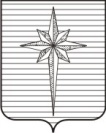 АДМИНИСТРАЦИЯ ЗАТО ЗВЁЗДНЫЙПОСТАНОВЛЕНИЕ17.09.2018											 № 855Об организации профилактической работы в образовательных организациях ЗАТО Звёздный Во исполнение приказа Министерства образования и науки Пермского края от 23.08.2018 СЭД-26-01-06-784 «Об организации профилактической работы в образовательных учреждениях Пермского края», Федерального закона от 24.06.1999 № 120-ФЗ «Об основах системы профилактики безнадзорности и правонарушений несовершеннолетних», Федерального закона от 29.12.2012 № 273-ФЗ «Об образовании в Российской Федерации»,  в соответствии с пунктом 9 части 1 статьи 43 Устава городского округа ЗАТО Звёздный Пермского края администрация ЗАТО Звёздный постановляет:1. Отделу образования и воспитания администрации ЗАТО Звёздный:1.1. обеспечить ежеквартальный сбор, обобщение и анализ данных профилактической работы с несовершеннолетними в муниципальных бюджетных учреждениях ЗАТО Звёздный:1.1.1. поимённый регистр по учёту несовершеннолетних группы риска социально опасного положения (далее – группа риска СОП);1.1.2. мониторинг учёта семей и детей группы риска СОП по форме, утверждённой постановлением Правительства Пермского края от 28.09.2016 № 846-п «Об утверждении Порядка ведения информационного учёта семей   и детей группы риска социально опасного положения»;1.1.3. мониторинг несовершеннолетних, находящихся в группе риска СОП, по форме согласно Приложению 1 к настоящему постановлению;1.1.4. мониторинг по случаям суицида среди несовершеннолетних по форме согласно Приложению 2 к настоящему постановлению;1.1.5. мониторинг по выявлению фактов насилия в семьях по форме согласно Приложению 3 к настоящему постановлению;1.1.6. отчёт по учащимся, не приступившим к занятиям в школе, по форме согласно Приложению 4 к настоящему постановлению; 1.2. обеспечить сбор данных для формирования рейтинга образовательных организаций по показателю результативности профилактикой работы I, II, III ступеней по формам согласно Приложениям 5-7 к настоящему постановлению 1 раз в полугодие;1.3. организовать консультирование специалистов по воспитательной работе среди несовершеннолетних в образовательных организациях не реже 1 раза в квартал;1.4. оказывать содействие (нормативное, организационное, консультативное, информационное) в организации внедрения технологий профилактической работы, а также восстановительных технологий в деятельности образовательных учреждений для обучающихся с девиантным (общественно опасным) поведением.1.5. заведующему отделом образования и воспитания администрации ЗАТО Звёздный подготовить проект изменений в Положение о стимулировании руководителей муниципальных бюджетных учреждений образования в части критериев профилактической деятельности, в том числе по раннему выявлению детского и семейного неблагополучия, результативности организации индивидуальной коррекционной работы с несовершеннолетними, снижению/увеличению количества несовершеннолетних, совершивших правонарушения, и др. в срок до 15.10.2018.2. Руководителям муниципальных бюджетных учреждений образования ЗАТО Звёздный (далее – образовательные организации):2.1. обеспечить раннее выявление детского и семейного неблагополучия и постановку на учёт в группу риска СОП в соответствии с Порядком работы субъектов системы профилактики безнадзорности и правонарушений несовершеннолетних по раннему выявлению фактов детского и семейного неблагополучия и организации индивидуальной профилактической работы и индикаторами для проведения индивидуальной профилактической работы при выявлении риска попадания семьи и детей в СОП, определённым постановлением Комиссии по делам несовершеннолетних и защите их прав Пермского края от 15.08.2018 № 15 «Об утверждении Порядка работы субъектов системы профилактики безнадзорности и правонарушений несовершеннолетних по раннему выявлению фактов детского и семейного неблагополучия и организации индивидуальной профилактической работы, регламентов деятельности субъектов системы профилактики безнадзорности и правонарушений несовершеннолетних, системы организации ведомственного контроля деятельности субъектов системы профилактики детского и семейного неблагополучия, оценки эффективности деятельности субъектов системы профилактики» (далее – Постановление КДНиЗП от 15.08.2018 № 15);2.2. внедрить в деятельность образовательных организаций карту педагогического наблюдения в срок до 01.10.2018 с внесением в неё данных еженедельно;2.3. организовать с несовершеннолетними, состоящими на учёте группы риска СОП, и их семьями проведение индивидуальной коррекционной работы;2.4. обеспечить максимальный охват несовершеннолетних (не менее 80%), состоящих в группе риска СОП и находящихся в СОП, внеурочной деятельностью (программами дополнительного образования, программами каникулярной занятости, проектной, добровольческой деятельности и др.), обратить особое внимание на занятость несовершеннолетних 14-17 лет, организовать включение в волонтёрское движение (не менее 30%) подростков, состоящих на учёте в группе риска СОП;2.5. проанализировать и принять меры по ситуации с кадровым обеспечением образовательных организаций в части организации социально-психологической службы в течение 2018-2019 учебного года;2.6. при аттестации заместителей руководителей по воспитательной работе, социальных педагогов, педагогов-психологов учитывать эффективность использования ими профилактических технологий в работе   и результаты профилактической работы;2.7. внести изменения в функциональные обязанности классных руководителей, социальных педагогов, педагогов-психологов, заместителей руководителей по воспитательной работе в соответствии с Порядком работы субъектов системы профилактики безнадзорности и правонарушений несовершеннолетних по раннему выявлению фактов детского и семейного неблагополучия и организации индивидуальной профилактической работы    и индикаторами для проведения индивидуальной профилактической работы при выявлении риска попадания семьи и детей в СОП, определённым Постановлением КДНиЗП от 15.08.2018 № 15;2.8. в срок до 01.10.2018 утвердить и направить в администрацию ЗАТО Звёздный правовой акт, определяющий ответственных лиц за координацию деятельности по воспитательной работе среди несовершеннолетних в муниципальных бюджетных учреждениях образования, осуществление ведомственного контроля в части профилактики детского и семейного неблагополучия по объектам контроля, и сроки, представленные в форме, утверждённой Постановлением КДНиЗП от 15.08.2018 № 15, персональную ответственность за ведение, анализ и передачу в отдел образования и воспитания администрации ЗАТО Звёздный сводного регистра по учёту несовершеннолетних группы риска СОП, сбор и предоставление статических данных по результатам профилактической работы с несовершеннолетними по формам согласно Приложениям 1-7 к настоящему постановлению.3. Директору МБУ СОШ ЗАТО Звёздный Ларионовой Г.И.:3.1. принять меры по созданию в МБУ СОШ ЗАТО Звёздный школьной службы примирения (далее – ШСП), обеспечить повышение квалификации членов ШСП, организовать участие ШСП в муниципальных и региональных конкурсах;3.2. организовать работу по созданию школы родительского образования в МБУ СОШ ЗАТО Звёздный в срок до 01.10.2018;3.3. провести до 25.09.2018 обучающие семинары, тренинги, инструктажи в соответствии с Постановлением КДНиЗП от 15.08.2018 № 15.4. Консультанту отдела образования и воспитания, заместителю председателя КДНиЗП при администрации ЗАТО Звёздный Кошкиной И.С. представлять в Министерство образования и науки Пермского края ежеквартально, не позднее 10 числа месяца, следующего за отчётным периодом:4.1. поимённый регистр по учёту несовершеннолетних группы риска СОП;4.2. мониторинг учёта семей и детей группы риска СОП по форме, утверждённой постановлением Правительства Пермского края от 28.09.2016 № 846-п «Об утверждении Порядка ведения информационного учёта семей   и детей группы риска социально опасного положения»;4.3. мониторинг несовершеннолетних, находящихся в группе риска СОП, по форме согласно Приложению 1 к настоящему постановлению;4.4. мониторинг по случаям суицида среди несовершеннолетних по форме согласно Приложению 2 к настоящему постановлению;4.5. мониторинг по выявлению фактов насилия в семьях по форме согласно Приложению 3 к настоящему постановлению;4.6. отчёт по учащимся, не приступившим к занятиям в школе, по форме согласно Приложению 4 к настоящему постановлению;4.7. данные о состоянии преступности среди несовершеннолетних, рейтинги образовательных учреждений ЗАТО Звёздный 1 раз в полугодие, не позднее 10 числа месяца, следующего за отчётным периодом, в соответствии с формами согласно Приложениям 5-7 к настоящему постановлению. 5. Опубликовать (обнародовать) настоящее постановление установленным порядком в информационном бюллетене ЗАТО Звёздный «Вестник Звёздного».6. Настоящее постановление вступает в силу со дня подписания. 7. Контроль за исполнением постановления возложить на заместителя главы администрации ЗАТО Звёздный по социальным вопросам Шалимову Л.Н.Глава администрации ЗАТО Звёздный				         А.М. ШвецовПриложение № 1к постановлению администрации ЗАТО Звёздный от 17.09.2018 № 855Приложение № 2к постановлению администрации ЗАТО Звёздный от 17.09.2018 № 855Приложение № 3к постановлению администрации ЗАТО Звёздный от 17.09.2018 № 855Приложение № 4к постановлению администрации ЗАТО Звёздный от 17.09.2018 № 855ФОРМАучёта несовершеннолетних, обучающихся в образовательных организациях, систематически пропускающих или не посещающих учебные занятия без уважительной причины, не приступивших к занятиям* Не отпускают родители – 1;не вернулись из отпуска – 2;находятся под следствием или осуждены – 3;бродяжничают, находятся в розыске – 4;не желают учиться (не работают) – 5;не желают учиться (работают) – 6;другие неуважительные причины (указать) – 7.Примечание: все даты указываются в формате хх.хх.хххххПриложение № 5к постановлению администрации ЗАТО Звёздный от 17.09.2018 № 855Рейтинг образовательной организации по показателю результативности профилактической работы I степениПриложение № 6к постановлению администрации ЗАТО Звёздный от 17.09.2018 № 855Рейтинг образовательной организации по показателю результативности профилактической работы II степениПриложение № 7к постановлению администрации ЗАТО Звёздный от 17.09.2018 № 855Рейтинг образовательной организации по показателю результативности профилактической работы III степениФорма мониторинга несовершеннолетних, находящихся в «группе риска» образовательных организацийФорма мониторинга несовершеннолетних, находящихся в «группе риска» образовательных организацийФорма мониторинга несовершеннолетних, находящихся в «группе риска» образовательных организацийФорма мониторинга несовершеннолетних, находящихся в «группе риска» образовательных организацийФорма мониторинга несовершеннолетних, находящихся в «группе риска» образовательных организацийФорма мониторинга несовершеннолетних, находящихся в «группе риска» образовательных организацийФорма мониторинга несовершеннолетних, находящихся в «группе риска» образовательных организацийФорма мониторинга несовершеннолетних, находящихся в «группе риска» образовательных организацийФорма мониторинга несовершеннолетних, находящихся в «группе риска» образовательных организацийФорма мониторинга несовершеннолетних, находящихся в «группе риска» образовательных организацийФорма мониторинга несовершеннолетних, находящихся в «группе риска» образовательных организацийФорма мониторинга несовершеннолетних, находящихся в «группе риска» образовательных организацийФорма мониторинга несовершеннолетних, находящихся в «группе риска» образовательных организацийФорма мониторинга несовершеннолетних, находящихся в «группе риска» образовательных организацийФорма мониторинга несовершеннолетних, находящихся в «группе риска» образовательных организацийФорма мониторинга несовершеннолетних, находящихся в «группе риска» образовательных организацийФорма мониторинга несовершеннолетних, находящихся в «группе риска» образовательных организацийФорма мониторинга несовершеннолетних, находящихся в «группе риска» образовательных организацийФорма мониторинга несовершеннолетних, находящихся в «группе риска» образовательных организацийФорма мониторинга несовершеннолетних, находящихся в «группе риска» образовательных организацийФорма мониторинга несовершеннолетних, находящихся в «группе риска» образовательных организацийФорма мониторинга несовершеннолетних, находящихся в «группе риска» образовательных организацийФорма мониторинга несовершеннолетних, находящихся в «группе риска» образовательных организацийФорма мониторинга несовершеннолетних, находящихся в «группе риска» образовательных организацийФорма мониторинга несовершеннолетних, находящихся в «группе риска» образовательных организацийФорма мониторинга несовершеннолетних, находящихся в «группе риска» образовательных организацийФорма мониторинга несовершеннолетних, находящихся в «группе риска» образовательных организацийФорма мониторинга несовершеннолетних, находящихся в «группе риска» образовательных организацийФорма мониторинга несовершеннолетних, находящихся в «группе риска» образовательных организацийФорма мониторинга несовершеннолетних, находящихся в «группе риска» образовательных организацийФорма мониторинга несовершеннолетних, находящихся в «группе риска» образовательных организацийФорма мониторинга несовершеннолетних, находящихся в «группе риска» образовательных организацийФорма мониторинга несовершеннолетних, находящихся в «группе риска» образовательных организацийФорма мониторинга несовершеннолетних, находящихся в «группе риска» образовательных организацийФорма мониторинга несовершеннолетних, находящихся в «группе риска» образовательных организацийФорма мониторинга несовершеннолетних, находящихся в «группе риска» образовательных организацийФорма мониторинга несовершеннолетних, находящихся в «группе риска» образовательных организацийФорма мониторинга несовершеннолетних, находящихся в «группе риска» образовательных организацийФорма мониторинга несовершеннолетних, находящихся в «группе риска» образовательных организацийТерриторияКол-во несовершенно-летних (всего)Количество несовершен-нолетних, состоящих на внутреннем учёте (всего)Количество несовершен-нолетних, состоящих на внутреннем учёте (всего)Количество несовершеннолет-них, поставленных на учёт в регистр детей в социально опасном положении из числа детей, состоящих на внутриведомственном учёте (переход из «группы риска»в СОП)Количество несовершеннолет-них, поставленных на учёт в регистр детей в социально опасном положении из числа детей, состоящих на внутриведомственном учёте (переход из «группы риска»в СОП)Количество несовершеннолет-них, поставленных на учёт в регистр детей в социально опасном положении из числа детей, состоящих на внутриведомственном учёте (переход из «группы риска»в СОП)Количество несовершен-нолетних, снятых с внутриведом-ственного учета по результатам коррекцион-ной работы (переход из «группы риска» в «норму»)Количество несовершен-нолетних, снятых с внутриведом-ственного учета по результатам коррекцион-ной работы (переход из «группы риска» в «норму»)Количество несовершеннолет-них, поставленных на учёт в регистр детей в социально опасном положении из числа детей не состоящих на учёте (переход из «нормы» в СОП)Количество несовершеннолет-них, поставленных на учёт в регистр детей в социально опасном положении из числа детей не состоящих на учёте (переход из «нормы» в СОП)Количество несовершеннолет-них, поставленных на учёт в регистр детей в социально опасном положении из числа детей не состоящих на учёте (переход из «нормы» в СОП)Количество несовершен-нолетних, охваченных различными формами дополнительного образования из числа состоящих на внутреннем учете («группа риска»)Количество несовершен-нолетних, охваченных различными формами дополнительного образования из числа состоящих на внутреннем учете («группа риска»)Количество несовершен-нолетних, охваченных различными формами дополнительного образования из числа состоящих на внутреннем учете («группа риска»)Количество несовер-шенно-летних, охвачен-ных различ-ными формами летней занятос-ти из числа состоя-щих на внутрен-нем учётеКоличество несовер-шенно-летних, охвачен-ных различ-ными формами летней занятос-ти из числа состоя-щих на внутрен-нем учётеКоличество школьных служб примирения (ШСП), работаю-щих в образова-тельных организа-цияхКоличество школьных служб примирения (ШСП), работаю-щих в образова-тельных организа-цияхКоличество школьных служб примирения (ШСП), работаю-щих в образова-тельных организа-цияхКоличество членов школьных служб примиренияКоличество членов школьных служб примиренияКоличество членов школьных служб примиренияКоличество членов школьных служб примиренияКоличество членов школьных служб примиренияКоличество членов школьных служб примиренияКоличество случаев, рассмотренных в школьной службе примирения с начала учебного годаКоличество случаев, рассмотренных в школьной службе примирения с начала учебного годаКоличество случаев, рассмотренных в школьной службе примирения с начала учебного годаКоличество случаев, рассмотренных в школьной службе примирения с начала учебного годаКоличество случаев, рассмотренных в школьной службе примирения с начала учебного годаКоличество случаев, рассмотренных в школьной службе примирения с начала учебного годаКоличество случаев, рассмотренных в школьной службе примирения с начала учебного годаКоличество случаев, рассмотренных в школьной службе примирения с начала учебного годаКоличество случаев, рассмотренных в школьной службе примирения с начала учебного годаКоличество кураторов ИПСКоличество кураторов ИПСКоличество кураторов ИПСКоличество кураторов ИПСКоличество педагогов-психологовКоличество педагогов-психологовКоличество педагогов-психологовКоличество педагогов-психологовКоличество социальных педагоговКоличество социальных педагоговТерриторияКол-во несовершенно-летних (всего)Количество несовершен-нолетних, состоящих на внутреннем учёте (всего)Количество несовершен-нолетних, состоящих на внутреннем учёте (всего)Количество несовершеннолет-них, поставленных на учёт в регистр детей в социально опасном положении из числа детей, состоящих на внутриведомственном учёте (переход из «группы риска»в СОП)Количество несовершеннолет-них, поставленных на учёт в регистр детей в социально опасном положении из числа детей, состоящих на внутриведомственном учёте (переход из «группы риска»в СОП)Количество несовершеннолет-них, поставленных на учёт в регистр детей в социально опасном положении из числа детей, состоящих на внутриведомственном учёте (переход из «группы риска»в СОП)Количество несовершен-нолетних, снятых с внутриведом-ственного учета по результатам коррекцион-ной работы (переход из «группы риска» в «норму»)Количество несовершен-нолетних, снятых с внутриведом-ственного учета по результатам коррекцион-ной работы (переход из «группы риска» в «норму»)Количество несовершеннолет-них, поставленных на учёт в регистр детей в социально опасном положении из числа детей не состоящих на учёте (переход из «нормы» в СОП)Количество несовершеннолет-них, поставленных на учёт в регистр детей в социально опасном положении из числа детей не состоящих на учёте (переход из «нормы» в СОП)Количество несовершеннолет-них, поставленных на учёт в регистр детей в социально опасном положении из числа детей не состоящих на учёте (переход из «нормы» в СОП)Количество несовершен-нолетних, охваченных различными формами дополнительного образования из числа состоящих на внутреннем учете («группа риска»)Количество несовершен-нолетних, охваченных различными формами дополнительного образования из числа состоящих на внутреннем учете («группа риска»)Количество несовершен-нолетних, охваченных различными формами дополнительного образования из числа состоящих на внутреннем учете («группа риска»)Количество несовер-шенно-летних, охвачен-ных различ-ными формами летней занятос-ти из числа состоя-щих на внутрен-нем учётеКоличество несовер-шенно-летних, охвачен-ных различ-ными формами летней занятос-ти из числа состоя-щих на внутрен-нем учётеКоличество школьных служб примирения (ШСП), работаю-щих в образова-тельных организа-цияхКоличество школьных служб примирения (ШСП), работаю-щих в образова-тельных организа-цияхКоличество школьных служб примирения (ШСП), работаю-щих в образова-тельных организа-цияхвсеговсегов т.ч. взрос-лыхв т.ч. взрос-лыхуча-щихсяуча-щихсявсеговсегов т.ч.: кол-во случа-ев, остав-лен-ных на сопровож-дении в ШСПв т.ч.: кол-во случа-ев, остав-лен-ных на сопровож-дении в ШСПв т.ч.: кол-во случа-ев, остав-лен-ных на сопровож-дении в ШСПкол-во случа-ев с примирени-ем сторонкол-во случа-ев с примирени-ем сторонкол-во случа-ев, пере-дан-ных в муни-ципа-льную служ-бу примирениякол-во случа-ев, пере-дан-ных в муни-ципа-льную служ-бу примиренияОб-щееОб-щееОб-щееИз них обуче-ноРабота-ющих в ООРабота-ющих в ООПрив-лекаемыхПрив-лекаемыхРаботающих в ООПривле-каемыхчел.чел.%от 14 летчел.%преступлениечел.%чел.%в т.ч. совершив-шие преступления (чел.)в т.ч. совершив-шие преступления (чел.)чел.%чел.%шт.шт.шт.чел.чел.чел.чел.чел.чел.шт.шт.шт.шт.шт.шт.шт.шт.шт.чел.чел.чел.челчелчелчелчелчел123456789101112131314151617181818191920202121222223232324242525262727282929303031Дневные ОУВечерние ОУМБДОУ Специаль-ные (коррекц.)Спецшколы откр. и закр. типаВСЕГОФорма мониторинга по случаям суицида среди несовершеннолетнихФорма мониторинга по случаям суицида среди несовершеннолетнихФорма мониторинга по случаям суицида среди несовершеннолетнихФорма мониторинга по случаям суицида среди несовершеннолетнихФорма мониторинга по случаям суицида среди несовершеннолетнихФорма мониторинга по случаям суицида среди несовершеннолетнихФорма мониторинга по случаям суицида среди несовершеннолетнихФорма мониторинга по случаям суицида среди несовершеннолетнихФорма мониторинга по случаям суицида среди несовершеннолетнихФорма мониторинга по случаям суицида среди несовершеннолетнихФорма мониторинга по случаям суицида среди несовершеннолетнихФорма мониторинга по случаям суицида среди несовершеннолетнихФорма мониторинга по случаям суицида среди несовершеннолетнихФорма мониторинга по случаям суицида среди несовершеннолетнихФорма мониторинга по случаям суицида среди несовершеннолетнихФорма мониторинга по случаям суицида среди несовершеннолетнихФорма мониторинга по случаям суицида среди несовершеннолетнихФорма мониторинга по случаям суицида среди несовершеннолетнихФорма мониторинга по случаям суицида среди несовершеннолетнихФорма мониторинга по случаям суицида среди несовершеннолетнихТерриторияФИОФИОПол ребёнкаПол ребёнкаДата рожде-нияОбразователь-ная организацияОбразователь-ная организацияДата совершенияДата совершенияЗавер-шённый/незавер-шённыйЗавер-шённый/незавер-шённыйЗавер-шённый/незавер-шённыйПри-чинаПри-чинаСтатус несовершен-нолетнего (состоял на учёте в «группе риска» или СОП)Статус несовершен-нолетнего (состоял на учёте в «группе риска» или СОП)Наличие законных представи-телей, статус семьи *указать кодНаличие законных представи-телей, статус семьи *указать кодПроведённая органами образования реа-билитационная работа12233455667778899101011ЗАТО Звёздный* 1. Многодетная* 1. Многодетная* 1. Многодетная* 1. Многодетная* 1. Многодетная* 1. Многодетная* 1. Многодетная* 1. Многодетная* 1. Многодетная* 1. Многодетная* 1. Многодетная* 1. Многодетная* 1. Многодетная* 1. Многодетная* 1. Многодетная* 1. Многодетная* 1. Многодетная* 1. Многодетная* 1. Многодетная* 1. Многодетная   2. Малоимущая   2. Малоимущая   2. Малоимущая   2. Малоимущая   2. Малоимущая   2. Малоимущая   2. Малоимущая   2. Малоимущая   2. Малоимущая   2. Малоимущая   2. Малоимущая   2. Малоимущая   2. Малоимущая   2. Малоимущая   2. Малоимущая   2. Малоимущая   2. Малоимущая   2. Малоимущая   2. Малоимущая   2. Малоимущая   3. Опекунская   3. Опекунская   3. Опекунская   3. Опекунская   3. Опекунская   3. Опекунская   3. Опекунская   3. Опекунская   3. Опекунская   3. Опекунская   3. Опекунская   3. Опекунская   3. Опекунская   3. Опекунская   3. Опекунская   3. Опекунская   3. Опекунская   3. Опекунская   3. Опекунская   3. Опекунская   4. Приёмная   4. Приёмная   4. Приёмная   4. Приёмная   4. Приёмная   4. Приёмная   4. Приёмная   4. Приёмная   4. Приёмная   4. Приёмная   4. Приёмная   4. Приёмная   4. Приёмная   4. Приёмная   4. Приёмная   4. Приёмная   4. Приёмная   4. Приёмная   4. Приёмная   4. Приёмная   5. Семья с ребёнком-инвалидом   5. Семья с ребёнком-инвалидом   5. Семья с ребёнком-инвалидом   5. Семья с ребёнком-инвалидом   5. Семья с ребёнком-инвалидом   5. Семья с ребёнком-инвалидом   5. Семья с ребёнком-инвалидом   5. Семья с ребёнком-инвалидом   5. Семья с ребёнком-инвалидом   5. Семья с ребёнком-инвалидом   5. Семья с ребёнком-инвалидом   5. Семья с ребёнком-инвалидом   5. Семья с ребёнком-инвалидом   5. Семья с ребёнком-инвалидом   5. Семья с ребёнком-инвалидом   5. Семья с ребёнком-инвалидом   5. Семья с ребёнком-инвалидом   5. Семья с ребёнком-инвалидом   5. Семья с ребёнком-инвалидом   5. Семья с ребёнком-инвалидом   6. Один из родителей является инвалидом   6. Один из родителей является инвалидом   6. Один из родителей является инвалидом   6. Один из родителей является инвалидом   6. Один из родителей является инвалидом   6. Один из родителей является инвалидом   6. Один из родителей является инвалидом   6. Один из родителей является инвалидом   6. Один из родителей является инвалидом   6. Один из родителей является инвалидом   6. Один из родителей является инвалидом   6. Один из родителей является инвалидом   6. Один из родителей является инвалидом   6. Один из родителей является инвалидом   6. Один из родителей является инвалидом   6. Один из родителей является инвалидом   6. Один из родителей является инвалидом   6. Один из родителей является инвалидом   6. Один из родителей является инвалидом   6. Один из родителей является инвалидом   7. Беженцы, вынужденные переселенцы   7. Беженцы, вынужденные переселенцы   7. Беженцы, вынужденные переселенцы   7. Беженцы, вынужденные переселенцы   7. Беженцы, вынужденные переселенцы   7. Беженцы, вынужденные переселенцы   7. Беженцы, вынужденные переселенцы   7. Беженцы, вынужденные переселенцы   7. Беженцы, вынужденные переселенцы   7. Беженцы, вынужденные переселенцы   7. Беженцы, вынужденные переселенцы   7. Беженцы, вынужденные переселенцы   7. Беженцы, вынужденные переселенцы   7. Беженцы, вынужденные переселенцы   7. Беженцы, вынужденные переселенцы   7. Беженцы, вынужденные переселенцы   7. Беженцы, вынужденные переселенцы   7. Беженцы, вынужденные переселенцы   7. Беженцы, вынужденные переселенцы   7. Беженцы, вынужденные переселенцы   8. Семья мигрантов   8. Семья мигрантов   8. Семья мигрантов   8. Семья мигрантов   8. Семья мигрантов   8. Семья мигрантов   8. Семья мигрантов   8. Семья мигрантов   8. Семья мигрантов   8. Семья мигрантов   8. Семья мигрантов   8. Семья мигрантов   8. Семья мигрантов   8. Семья мигрантов   8. Семья мигрантов   8. Семья мигрантов   8. Семья мигрантов   8. Семья мигрантов   8. Семья мигрантов   8. Семья мигрантов   9. Ребёнок проживает в детском доме   9. Ребёнок проживает в детском доме   9. Ребёнок проживает в детском доме   9. Ребёнок проживает в детском доме   9. Ребёнок проживает в детском доме   9. Ребёнок проживает в детском доме   9. Ребёнок проживает в детском доме   9. Ребёнок проживает в детском доме   9. Ребёнок проживает в детском доме   9. Ребёнок проживает в детском доме   9. Ребёнок проживает в детском доме   9. Ребёнок проживает в детском доме   9. Ребёнок проживает в детском доме   9. Ребёнок проживает в детском доме   9. Ребёнок проживает в детском доме   9. Ребёнок проживает в детском доме   9. Ребёнок проживает в детском доме   9. Ребёнок проживает в детском доме   9. Ребёнок проживает в детском доме   9. Ребёнок проживает в детском доме   10. Ребёнок проживает в семейной воспитательной группе   10. Ребёнок проживает в семейной воспитательной группе   10. Ребёнок проживает в семейной воспитательной группе   10. Ребёнок проживает в семейной воспитательной группе   10. Ребёнок проживает в семейной воспитательной группе   10. Ребёнок проживает в семейной воспитательной группе   10. Ребёнок проживает в семейной воспитательной группе   10. Ребёнок проживает в семейной воспитательной группе   10. Ребёнок проживает в семейной воспитательной группе   10. Ребёнок проживает в семейной воспитательной группе   10. Ребёнок проживает в семейной воспитательной группе   10. Ребёнок проживает в семейной воспитательной группе   10. Ребёнок проживает в семейной воспитательной группе   10. Ребёнок проживает в семейной воспитательной группе   10. Ребёнок проживает в семейной воспитательной группе   10. Ребёнок проживает в семейной воспитательной группе   10. Ребёнок проживает в семейной воспитательной группе   10. Ребёнок проживает в семейной воспитательной группе   10. Ребёнок проживает в семейной воспитательной группе   10. Ребёнок проживает в семейной воспитательной группеФорма мониторинга по выявлению фактов насилия в семьяхФорма мониторинга по выявлению фактов насилия в семьяхФорма мониторинга по выявлению фактов насилия в семьяхФорма мониторинга по выявлению фактов насилия в семьяхФорма мониторинга по выявлению фактов насилия в семьяхФорма мониторинга по выявлению фактов насилия в семьяхТерриторияКоличество выявленных случаев жестокого обращения с ребёнком в семьеОбразовательная организацияПол, возраст ребёнкаСтатус семьи,  ребёнкаПроведённая органами образования реабилитационная работа123456ЗАТО Звёздный№ ппНаименование ООФ.И.О. обучающегосяЧисло, месяц, год рожденияМесто жительстваДата постановки на учёт на пропускающего или не посещающегоОтметка о характере посещаемости (пропускает уроки - 1, не посещает ОО - 2)В каком классе обучается, числитсяСколько классов закончилПричина непосещения или систематических пропусков учебных занятий, ука-зать код*Принятые мерыРезультатФорма учёта несовершен-нолетнего (ВШУ, СОП)12345678910111213Тер-риторияПолное наиме-нование общеоб-разова-тельного учреж-денияДирек-тор ОУКоли-чество учащихся 1-4 кл.Коли-чество учащихся, совер-шив-ших ООДДоля учащих-ся, совер-шивших ООДКоли-чество учащихся, совершивших адми-нистративные правона-рушенияДоля учащихся, совершив-ших администра-тивные правонару-шенияТер-риторияПол-ное наименова-ние обще-образовательного учрежденияДиректор ОУКоличест-во уча-щих-ся 5-9 кл.Количест-во уча-щих-ся, совершивших ООДДоля уча-щих-ся, совершивших ООДКоли-чество уча-щихся, совершив-ших адми-нистратив-ные правонару-шенияДоля уча-щихся, совершив-ших адми-нистратив-ные правонару-шенияДоля уча-щихся, совершив-ших адми-нистративное право-нару-шениеКоли-чество уча-щихся, совершив-ших преступле-ния Доля уча-щих-ся, совершивших пре-ступ-ле-ния Тер-риторияПолное наиме-нование общеобразова-тель-ного учреж-денияДи-рек-тор ОУКоличест-во уча-щих-ся 10-11 кл.Количест-во уча-щих-ся, совершивших ООДДоля уча-щих-ся, совершивших ООДКоли-чество уча-щихся, совершив-ших адми-нистратив-ные право-нару-шенияДоля уча-щихся, совершив-ших адми-нистратив-ные правонару-шенияДоля уча-щихся, совершив-ших адми-нистративное правонару-шениеКоличест-во уча-щих-ся, совершивших пре-ступ-ле-ния Доля уча-щих-ся, совершивших пре-ступ-ле-ния 